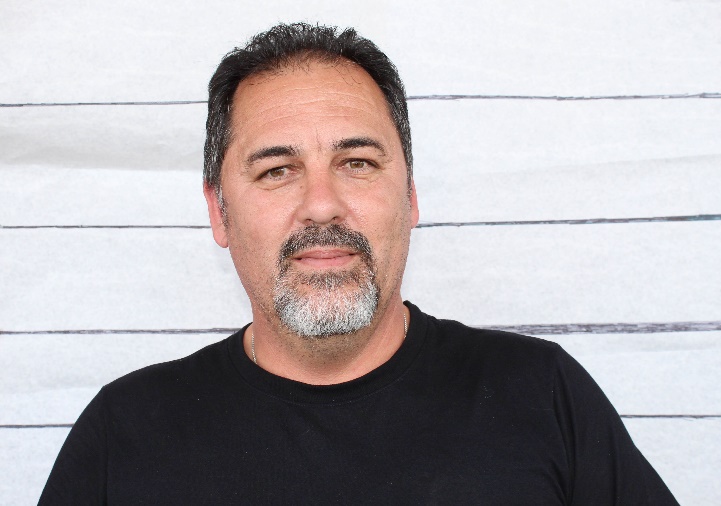 Relationship to the Professor: Maintains lab after Professor's experiments; Gives Professor access to lab when early morning; Have mutual friends and sometimes have dinner together; Volatile, Mike can be jealous of Jen's friendship with the Professor Alibi: I was at home in the morning, working on my truck...and around 2pm I went for a ride on my Harley. I had been riding for a while when I go a phone call from the alarm company that the alarm at ATC was going off...I rode over and shut it off. There were a few cars there and I just figured someone had accidently set it off. I was home about 530.General Information: 1.Occupation/Hobbies (side jobs, interests, etc)- Maintenance man; Ride Harleys and play basketball2. Shoe Size: Size 103. Medical info- (Allergies, injuries, etc) NA4. Extracurricular things- (what do you do in your free time?) motorcycle riding, basketball5. Marital status: w/ name of spouse/other. Married Jennifer Cintas6. Make/model of vehicle you drive- 2013 Ford f1507. Lipstick? Uh, no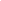 Mike CintasMaintenancemike.cintas@atcschool.orgRelationship to the Professor: Maintains lab after Professor's experiments; Gives Professor access to lab when early morning; Have mutual friends and sometimes have dinner together; Volatile, Mike can be jealous of Jen's friendship with the Professor Alibi: I was at home in the morning, working on my truck...and around 2pm I went for a ride on my Harley. I had been riding for a while when I go a phone call from the alarm company that the alarm at ATC was going off...I rode over and shut it off. There were a few cars there and I just figured someone had accidently set it off. I was home about 530.General Information: 1.Occupation/Hobbies (side jobs, interests, etc)- Maintenance man; Ride Harleys and play basketball2. Shoe Size: Size 103. Medical info- (Allergies, injuries, etc) NA4. Extracurricular things- (what do you do in your free time?) motorcycle riding, basketball5. Marital status: w/ name of spouse/other. Married Jennifer Cintas6. Make/model of vehicle you drive- 2013 Ford f1507. Lipstick? Uh, no